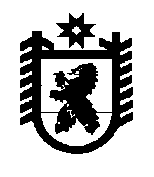 Российская ФедерацияРеспублика КарелияАДМИНИСТРАЦИЯБеломорского муниципального округаПОСТАНОВЛЕНИЕот 15 февраля 2024 г. № 145г. БеломорскОб установлении размера родительской платы за присмотр иуход за детьми в муниципальных  учреждениях Беломорского муниципального округа, реализующих основную                                       общеобразовательную программу дошкольного образованияВ соответствии со статьей 65 Федерального закона от 29 декабря 2012 N 273-ФЗ                 "Об образовании в Российской Федерации", постановлением Правительства Республики Карелия от 04 июля 2017 года № 223-П  «Об установлении  максимального размера родительской платы за присмотр и уход за детьми, осваивающими образовательные программы дошкольного образования в образовательных организациях Республики Карелия, для каждого муниципального образования в зависимости от условий присмотра и ухода за детьми», Положением о плате за присмотр и уход за детьми в муниципальных образовательных учреждениях Беломорского муниципального района, реализующих основную общеобразовательную программу дошкольного образования, утвержденным постановлением администрации Беломорского муниципального округа от 12 февраля  2024 года N 110, администрация Беломорского муниципального округа постановляет:Установить с 01 января 2024 года размер платы, взимаемой с родителей (законных представителей) детей за присмотр и уход за детьми в муниципальных образовательных учреждениях Беломорского муниципального округа (далее - размер платы), в сумме 192 (сто девяносто два) рубля 60 копеек за одного ребенка в день, а с родителей (законных представителей), имеющих трех и более несовершеннолетних детей, 96 рублей 30 копеек (девяносто шесть  рублей тридцать копеек) за одного ребенка в день, освободить от родительской платы родителей (законных представителей), имеющих ребенка-инвалида.1.1.	Освободить от платы, взимаемой с родителей (законных представителей) , постоянно проживающих на территории Республики Карелия, за присмотр и уход за  детьми (в том числе находящимися под опекой или попечительством, пасынками и падчерицами) родителей (законных представителей), призванных на военную службу по мобилизации в Вооруженные Силы Российской Федерации в соответствии с Указом Президента Российской Федерации от 21 сентября 2022 года № 647 «Об объявлении частичной мобилизации в Российской Федерации», а также граждан Российской Федерации, направленных для обеспечения выполнения задач в ходе специальной военной операции на территории Украины, Донецкой Народной Республики, Луганской Народной Республики, Херсонской и Запорожской областей.2.	Установить с 01 января 2024 года размер платы, в сумме 160 (сто шестьдесят) рублей за день непосещения, за исключением случаев, установленных пунктом                         17  Положения о плате за присмотр и уход за детьми в муниципальных образовательных учреждениях Беломорского муниципального района, реализующих основную общеобразовательную программу дошкольного образования, утвержденного постановлением администрации Беломорского муниципального округа от 12 февраля 2024 года № 110, а с родителей (законных представителей), имеющих трех и более  несовершеннолетних детей, 65 (шестьдесят пять) рублей за одного ребенка в день.3.	Опубликовать настоящее постановление в газете «Беломорская трибуна», разместить на официальных сайтах муниципального образования «Беломорский муниципальный район» и отдела образования Беломорского  муниципального округа.4.	Контроль за исполнением настоящего постановления возложить на начальника отдела образования Беломорского муниципального округа Аникиеву Н.В.Глава Беломорского муниципального округа                                                  И.В. Филиппова